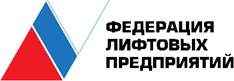 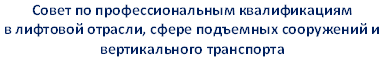 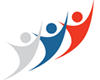 www.sovetlift.ru, www.liftfederation.ru, 105203, Москва, ул. 15-я Парковая л. 10А +7 (499 )748-15-38, e-mail: ospk@lift.ru______________________________________________________________________________________________________Принято Решением СПК № 9 от "26" января 2017г. УТВЕРЖДЕНОПредседателем Совета по профессиональным квалификациямв лифтовой отрасли, сфере подъемных сооружений и вертикального транспорта"20" марта 2017г.Регламентпроведения профессионального экзамена центром оценки профессиональных квалификаций Совета по профессиональным квалификациям в лифтовой отрасли сфере подъемных сооружений и вертикального транспортаДокументы СПК 009/6-2017г. Москва 2017 г.Общие положенияНастоящий Регламент проведения профессионального экзамена устанавливает порядок проведения независимой оценки в форме профессионального экзамена центром оценки квалификаций (далее – ЦОК) Совета по профессиональным квалификациям в лифтовой отрасли, сфере подъемных сооружений и вертикального транспорта (далее – Совет). Регламент разработан на основе "Правил проведения центром оценки квалификаций независимой оценки квалификации в форме профессионального экзамена", утвержденных постановлением Правительства РФ от 16.11.2016 N 1204 и приказа Минтруда России от 02.12.2016 N 706н "Об утверждении образца заявления для проведения независимой оценки квалификации и Порядка подачи такого заявления", а также в соответствии с положениями Федерального закона от 3.07.2016 г. № 238-ФЗ "О независимой оценке квалификации".В настоящем Регламенте используются следующие понятия в соответствии с положениями Федерального закона от 3.07.2016 г. № 238-ФЗ "О независимой оценке квалификации":- "совет по профессиональным квалификациям" - орган управления, наделенный в соответствии с Федеральным законом "О независимой оценке квалификации" полномочиями по организации проведения независимой оценки квалификации по определенному виду профессиональной деятельности; - "центр оценки квалификаций" - юридическое лицо, осуществляющее в соответствии с Федеральным законом "О независимой оценке квалификации" деятельность по проведению независимой оценки квалификации;- "оценочные средства для проведения независимой оценки квалификации" - комплекс заданий, критериев оценки, используемых центрами оценки квалификаций при проведении профессионального экзамена;- "реестр сведений о проведении независимой оценки квалификации" - информационный ресурс для обеспечения проведения независимой оценки квалификации;- "соискатель" - работник или претендующее на осуществление определенного вида трудовой деятельности лицо, обратившейся, в том числе по направлению работодателя, в центр оценки квалификаций для подтверждения своей квалификации в порядке, установленном Федеральным законом "О независимой оценке квалификации".2. Область примененияРегламент устанавливает порядок и последовательность действий ЦОК по оценке и присвоению профессиональных квалификаций соискателям в лифтовой отрасли, сфере подъемных сооружений и вертикального транспорта.Регламент предназначен для применения:- центрами оценки квалификаций (ЦОК);- членами экспертной комиссии: экспертами по оценке профессиональных квалификаций и техническими экспертами;- членами апелляционной комиссии по рассмотрению жалоб, связанных с результатами прохождения профессионального экзамена и выдачей свидетельства о квалификации;- соискателями профессиональных квалификаций при прохождении процедур профессионального экзамена;- работодателями, направляющими своих работников на прохождение процедур независимой оценки квалификаций.Принципы проведения оценки профессиональных квалификаций центром оценки квалификацииПрофессиональный экзамен проводится центром оценки квалификаций, наделённым полномочиями по проведению независимой оценки квалификации от имени Совета. Наименования квалификаций, по которым проводится независимая оценка, определяется Советом для каждого центра оценки квалификаций. Профессиональный экзамен проводится по инициативе соискателя за счет средств соискателя, иных физических и (или) юридических лиц либо по направлению работодателя за счет средств работодателя в порядке, установленном трудовым законодательством.Профессиональный экзамен, в форме которого реализуется оценка профессиональных квалификаций соискателей на соответствие трудовыми функциями соответствующих профессиональных стандартов, включает теоретическую и практическую части.  Теоретическая часть профессионального экзамена представляет собой проверку знаний, выделенных как необходимые по трудовым функциям соответственной профессиональной квалификации. Практическая часть профессионального экзамена представляет собой проверку готовности соискателя к выполнению трудовых действий по трудовым функциям соответственной профессиональной квалификации и демонстрирование соискателем требуемых умений.  Практическая часть экзамена организуется таким образом, чтобы при этом имитировалась реальная профессиональная деятельность рабочего или специалиста, и проводится в специально оборудованной мастерской (лаборатории, участке, полигоне) - непосредственно в Центре оценки квалификации или на базе Экзаменационного центра ЦОК. Практическая часть профессионального экзамена также может проводиться на экзаменационных площадках, объектах лифтовой отрасли, сферы подъемных сооружений и вертикального транспорта привлекаемых на основании договора.По итогам проведения профессионального экзамена Совет проверяет, обрабатывает и признает результаты независимой оценки квалификации, принимает решение о выдаче свидетельств о квалификации центром оценки квалификаций и направляет в национальное агентство развития квалификаций информацию о выданных свидетельствах, о квалификации для ее внесения в реестр.4. Порядок проведения профессионального экзамена4.1. Для прохождения профессионального экзамена соискатель лично или через законного представителя представляет в центр оценки квалификаций на бумажном или электронном носителе комплект документов, включающий в себя (далее - комплект документов соискателя):а) заявление о проведении профессионального экзамена с указанием квалификации, по которой он хочет пройти профессиональный экзамен, при этом в заявлении соискателем дается согласие на обработку его персональных данных, содержащихся в заявлении, а также в документах и материалах, прилагаемых к нему;б) копию паспорта или иного документа, удостоверяющего личность соискателя;в) иные документы, необходимые для прохождения соискателем профессионального экзамена по соответствующей квалификации, информация о которой содержится в реестре, в их числе:- заверенная копия документа об образовании и/или об обучении, в соответствии с требованиями к уровню образования по соответствующей профессиональной квалификации; - документ, свидетельствующий о стаже и области трудовой деятельности при наличии опыта трудовой деятельности; - свидетельство(ва) о квалификации, полученные в предшествующий период;- иные документы (при наличии), полученные ранее и свидетельствующие об уровне подготовки соискателя в области трудовых функций по профессиональной квалификации, на которую претендует соискатель; - портфолио, по желанию соискателя (свидетельства личных достижений соискателя в области заявляемой профессиональной квалификации); г) фотографию.На основании полного комплекта документов ЦОК формирует личное дело соискателя.  4.2. Оценка профессиональных квалификаций соискателя включает в себя следующие процедуры:- прием и регистрация заявления на проведение оценки профессиональных квалификаций и комплекта соответствующих документов соискателя;-	рассмотрение заявления и пакета документов соискателя; - принятие решения о допуске / не допуске соискателя к сдаче профессионального экзамена или о необходимости дополнить пакет документов;- информирование соискателя или законного представителя о результатах рассмотрения комплекта документов соискателя и определение даты, места и времени проведения профессионального экзамена;- заключение договора между заявителем и ЦОК (организацией, на базе которой функционирует ЦОК) на проведение оценки профессиональной квалификации; -	проведение профессионального экзамена экспертной комиссией; - передача данных о проведенных профессиональных экзаменах в Совет;- оформление свидетельства о профессиональной квалификации установленной формы или уведомление соискателя об отказе в присвоении заявленной им квалификации; - передача Советом данных о выданных свидетельствах, о квалификации в реестр сведений о проведении независимой оценки квалификации.4.3. Центр оценки квалификаций в течение 10 календарных дней после получения комплекта документов соискателя информирует соискателя или законного представителя способом, указанным в заявлении о проведении профессионального экзамена, о результатах рассмотрения заявления и комплекта документов соискателя и согласовывает с соискателем или законным представителем дату, место и время проведения профессионального экзамена. В случае если соискателем или законным представителем представлен неполный комплект документов соискателя, центр оценки квалификаций информирует об этом соискателя или законного представителя.4.4. Лицо, за счет средств которого проводится профессиональный экзамен (соискатель, работодатель, иное физическое и (или) юридическое лицо), производит оплату услуг по проведению профессионального экзамена на основании заключенного между ним и центром оценки квалификаций договора о возмездном оказании услуг (далее - договор).4.5. Соискатель допускается к прохождению профессионального экзамена на основании документа, удостоверяющего личность.4.6. Проведение профессионального экзамена осуществляется в соответствии с оценочными средствами для проведения независимой оценки квалификации по соответствующей квалификации, утвержденными советом по профессиональным квалификациям. Соискатель допускается к сдаче практической части профессионального экзамена при успешной сдаче теоретической части. 4.7. Профессиональный экзамен считается успешно пройденным, если соискателем достигнут результат, соответствующий критериям оценки, определенным оценочными средствами для проведения независимой оценки квалификации. Результаты профессионального экзамена оформляются протоколом экспертной комиссии.4.8. Центр оценки квалификаций не позднее 7 календарных дней после завершения профессионального экзамена направляет протокол экспертной комиссии, копии комплекта документов соискателя, результатов тестирования, фото- и видеоматериалы и иные материалы профессионального экзамена в совет по профессиональным квалификациям. Оригиналы материалов, свидетельствующих о прохождении соискателем теоретического и практического этапов профессионального экзамена, хранятся в архиве ЦОК в личном деле соискателя на протяжении срока действия квалификационного свидетельства и ещё трёх лет.4.9. Совет не позднее 14 календарных дней после завершения профессионального экзамена:а) проверяет, обрабатывает и признает результаты независимой оценки квалификации;б) принимает решение о выдаче соискателю или законному представителю центром оценки квалификаций свидетельства о квалификации или заключения о прохождении профессионального экзамена;в) направляет в автономную некоммерческую организацию "Национальное агентство развития квалификаций" для внесения в реестр сведений о проведении независимой оценки квалификации информацию о свидетельствах о квалификации и заключениях о прохождении профессионального экзамена.4.10. По итогам прохождения профессионального экзамена соискателю в тридцатидневный срок центром оценки квалификаций выдается свидетельство о квалификации, а в случае получения неудовлетворительной оценки при прохождении профессионального экзамена - заключение о прохождении профессионального экзамена, включающее рекомендации для соискателя. В течение этого срока осуществляются проверка, обработка и признание результатов независимой оценки квалификации соискателя Советом.5. Формирование экспертной комиссии5.1. Состав экспертной комиссии, в том числе назначение ее председателя, утверждается приказом ЦОК в соответствии с требованиями, настоящего Регламента. 5.2. В состав экспертной комиссии (далее – Комиссия) входит не менее трех человек. Комиссия формируется из числа экспертов, входящих в состав экспертов осуществляющих деятельность по проведению профессионального экзамена в данном ЦОК, в соответствии с приложением № 3 к Решению (Аттестату соответствия ЦОК) о наделении организации полномочиями ЦОК.  5.3. Председателем Комиссии назначается эксперт, для которого работа в ЦОК (организации, на базе которой функционирует ЦОК), является основной.   5.4. В состав Комиссии в обязательном порядке включается технический эксперт – носитель профессии, имеющий уровень квалификации не ниже квалификационного уровня, присваиваемого соискателю. 5.5. В состав в Комиссии не допускается включение эксперта, который участвовал в процессе профессиональной подготовки соискателя (реализации образовательных/обучающих программ).  5.6. О проведении профессионального экзамена издается приказ с указанием соискателей, допущенных к экзамену, даты (дат) проведения экзамена, персонального состава членов Комиссии. 6. Сведения, размещаемые на официальных сайтах ЦОК В целях информирования граждан и организаций о проведении профессионального экзамена на официальном сайте ЦОК в сети "Интернет" размещаются следующие сведения и документы:а) наименования квалификаций и требования к квалификации, на соответствие которым центр оценки квалификаций проводит независимую оценку квалификации;б) сроки действия свидетельств о квалификации по соответствующим квалификациям;в) перечень документов, необходимых для прохождения профессионального экзамена по соответствующим квалификациям;г) пример заданий, входящих в состав оценочных средств для проведения независимой оценки квалификации;д) почтовые адреса, адреса электронной почты, телефон, адрес официального сайта Совета в сети "Интернет";е) адреса мест проведения профессионального экзамена (мест по которым осуществляется деятельность по присвоению профессиональных квалификаций) приложение 2 к Аттестату соответствия (Решению СПК о наделении полномочиями ЦОК);ж) образец заявления соискателя о проведении профессионального экзамена;з) "Правила проведения центром оценки квалификаций независимой оценки квалификации в форме профессионального экзамена", утвержденные постановлением Правительства РФ от 16.11.2016 N 1204.и) настоящий Регламент.7. Порядок подачи и рассмотрения апелляции7.1. При возникновении спорных вопросов или при несогласии соискателя с результатами оценки профессиональной квалификации он имеет право подать апелляцию на результаты или процедуру экзамена.7.2. Апелляция должна содержать обоснованные аргументы и требования и подается в случае: - отказа соискателю в проведении профессионального экзамена при соблюдении соискателем условий допуска к процедурам профессионального экзамена; - отказа в выдаче соискателю свидетельства о квалификации при успешном прохождении процедур оценки профессиональной квалификации;- нарушения процедур проведения профессионального экзамена центром оценки квалификации или членом квалификационной комиссии;- вынесения квалификационной комиссией необоснованного решения о результатах профессионального экзамена.7.3. Апелляция рассматривается Апелляционной комиссией СПК в порядке, установленном Положением об апелляционной комиссии Совета и в соответствии с «Положением об Апелляционной комиссией по рассмотрению жалоб, связанных с результатами прохождения профессионального экзамена и выдачей свидетельства о квалификации» приказ Минтруда РФ №701н от 1.12.2016 .8. Порядок оплаты услуг по оценке профессиональной квалификации 8.1. Расходы, связанные с проведением оценки профессиональных квалификаций, несут получатели услуг – заявители (физические, юридические лица или индивидуальные предприниматели). 8.2. Оплата услуг по оценке профессиональных квалификаций (включая выдачу дубликатов Свидетельств при необходимости), проводится на основании договора по тарифам, установленным ЦОК согласно Методике определения стоимости работ по оценке квалификации. 8.3. Оплата услуг по оценке профессиональной квалификации производится в полном объеме и должна быть подтверждена к дате проведения профессионального экзамена. В случае отрицательного результата оценки квалификации внесенная оплата не возвращается.Приложение 1Руководителюцентра оценки квалификаций____________________________ (наименование центра оценкиквалификации)____________________________ (ФИО)ЗАЯВЛЕНИЕдля проведения независимой оценки квалификацииЯ, __________________________________________________________________ (указывается фамилия, имя, отчество (при наличии), дата рождения, реквизиты документа, удостоверяющего личность, - наименование документа, серия, номер, кем выдан и когда)__________________________________________________________________________, прошу  допустить  меня  к  сдаче профессионального экзамена по квалификации__________________________________________________________________ (наименование квалификации)__________________________________________________________________Контактные данные: адрес регистрации по месту жительства: __________________________________________________________________контактный телефон (при наличии): __________________________________________________________________адрес электронной почты (при наличии): ___________________________________.С  Правилами  проведения центром оценки квалификаций независимой оценкиквалификации в форме профессионального   экзамена, утвержденными постановлением Правительства  Российской  Федерации  от  16 ноября 2016 г. N 1204, ознакомлен(а).О готовности оформления свидетельства о квалификации или заключения о прохождении профессионального экзамена прошу уведомить по  контактному телефону или адресу электронной почты (нужное подчеркнуть), указанным в настоящем заявленииСвидетельство о квалификации или заключение о прохождении профессионального экзамена прошу направить заказным почтовым отправлением с уведомлением о вручении по адресу:____________________________________________________________(почтовый адрес)Приложения:1. Копия паспорта или иного документа, удостоверяющего личность.2. Копии документов, указанных в реестре сведений о проведении независимой оценки квалификации, необходимых  для прохождения профессионального экзамена по оцениваемой квалификации.Я согласен (на) на обработку в соответствии с Федеральным законом от 27 июля 2006 г. N 152-ФЗ "О персональных данных" моих персональных данных, указанных в настоящем заявлении и прилагаемых к нему документах (фамилия, имя, отчество), дата и место рождения, реквизиты документа, удостоверяющего личность, - наименование документа, серия, номер, кем выдан и когда, место проживания  (регистрации),  место  работы,  образование и квалификация), а также результатов прохождения профессионального экзамена, присвоения квалификации и выдачи свидетельства о квалификации, внесения и хранения соответствующей информации в реестре сведений о проведении независимой оценки квалификации в соответствии с Федеральным законом от 3 июля 2016 г. N 238-ФЗ "О независимой оценке квалификации".Я  уведомлен(а) и понимаю, что под обработкой  персональных данных подразумевается совершение следующих действий (операций): сбор, обработка, запись, систематизация, накопление, хранение, уточнение  (обновление, изменение), извлечение, использование, подтверждение, передача (распространение, предоставление, доступ), обезличивание, блокирование, удаление, уничтожение персональных данных по истечении срока действия настоящего согласия в соответствии с Федеральным законом от 27 июля 2006 г. N 152-ФЗ "О персональных данных".________________         ___________________________         ______________   (подпись)                (расшифровка подписи)                (дата)